The Healing Fund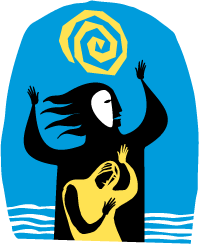 The United Church of CanadaFinal Report and BudgetProgram PromotionIt is important to promote the Healing Fund to share the wonderful work going on in Indigenous communities across the country. If you have any pictures to share, please send high quality pictures as an e-mail attachment (healing@united-church.ca) and include signed photo consent forms.Submitting the Final Report and BudgetAll final reports, budgets, and funding acknowledgement receipts are due 30 days after the completion of projects in order to close the project files in good standing. The Healing Programs Coordinator reviews completed reports.  If there are no questions, the file will close and a closing letter will be sent by mail.  Send this completed report by e-mail to healing@united-church.ca or fax it to 416-231-3103 (Attn: Healing Fund).For any questions or concerns, contact Healing Programs Coordinator or Program Assistant, Indigenous Ministries and JusticeTel: 416-231-5931 ext. 4485 or 4057 Toll-free: 1-800-268-3781 ext. 4485 or 4057 Fax: 416-231-3103 E-mail: healing@united-church.caProject Name[Enter name of project]Healing Fund #[Enter #]Contact Name[Name], [Position]Date[Month/Day/Year]Major Outcomesa) List each goal as stated in your initial application.b) Explain how the project achieved each goal.c) How many participants attended each activity?d) If the project did not achieve a goal or a goal was amended, explain why.Major Outcomesa) List each goal as stated in your initial application.b) Explain how the project achieved each goal.c) How many participants attended each activity?d) If the project did not achieve a goal or a goal was amended, explain why.Goal(s):Achievements and number of participants:Legacy of Residential SchoolsExplain how this project provided healing for residential school survivors OR explain how this project addressed the intergenerational impacts of residential schools. Feedback from Participants and CommunityShare stories or comments from the participants or community related to how this project benefited them. What are the most remarkable accomplishments or findings of your project?Lessons Learneda) Describe the main lessons learned.b) What were the unexpected challenges and how were they resolved?c) How will the lessons learned from this grant affect your future work?Final Budget ReportAttach a final budget or provide a summary of the project’s expenses below.